「中臺灣產業創新技術論壇」關於論壇科技部中部科學工業園區管理局與逢甲大學特舉辦「中臺灣產業創新技術論壇」，期能為中部地區搭建產業創新技術發表與交流之平台。活動中將邀請園區內外企業、創投公司等相關單位參與技術交流與資源媒合，同時安排具物聯網創新服務實戰經驗之產業專家案例分享。期盼本次論壇能以中科園區為火車頭，協同產學研碰撞出跨領域技術合作火花，引領產業開創服務新價值，在全球製造領域獲得領先地位，擴大中部地區產業效益。指導單位：科技部主辦單位：科技部中部科學工業園區管理局、逢甲大學協辦單位：台灣中部科學園區產學訓協會、臺中市政府經濟發展局、台灣科學工業園區科學工業同業公會、臺中市工商發展投資策進會、財團法人國家實驗研究院、國家高速網路與計算中心、國家同步輻射研究中心、台灣臺中軟體園區發展產學訓聯盟二、活動時間、地點與議程活動時間：105年12月06日(二) 09：00活動地點：逢甲大學中科校區4樓大講堂               (台中市40763西屯區東大路一段951號)活動議程：中臺灣產業創新技術論壇報名表    【報名方式】報名網址：https://goo.gl/forms/SNhQTfxt313WA3lY2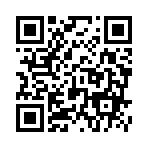                 報名表傳真報名：04-25680646    【洽詢專線】04-25681085#15 劉小姐活動時間活動內容演講者創新技術與加值服務應用海報發表09:00-09:30報　　到報　　到創新技術與加值服務應用海報發表09:30-09:45貴賓致詞貴賓致詞創新技術與加值服務應用海報發表09:45~09:50貴賓合影貴賓合影創新技術與加值服務應用海報發表09:50-12:00創新技術與加值服務應用發表創新技術與加值服務應用發表創新技術與加值服務應用海報發表09:50-12:00各校激勵計畫團隊與創新研發團隊發表(15隊)各校激勵計畫團隊與創新研發團隊發表(15隊)創新技術與加值服務應用海報發表12:00-13:30創新技術圓桌交流（餐敘）創新技術圓桌交流（餐敘）創新創業實體成果展13:30-14:10從產線到廠房打造新世代數位工廠裕隆汽車製造(股)公司生產技術部智能應用組/陳文偉科長創新創業實體成果展14:10~14:50車聯網關鍵技術與趨勢華創車電技術中心(股)公司前瞻工程部/張志翰科長創新創業實體成果展14:50~15:30顯示器設備智慧系統導入  旭東機械工業(股)公司電子設備事業處／林育信組長創新創業實體成果展單位名稱聯絡人姓名職 稱聯絡電話聯絡信箱參與場次  □創新技術與加值服務應用發表+智慧機械與車聯網應用專題講座(全天)  □創新技術與加值服務應用發表(上午場)  □智慧機械與車聯網應用專題講座(下午場)  □創新技術與加值服務應用發表+智慧機械與車聯網應用專題講座(全天)  □創新技術與加值服務應用發表(上午場)  □智慧機械與車聯網應用專題講座(下午場)  □創新技術與加值服務應用發表+智慧機械與車聯網應用專題講座(全天)  □創新技術與加值服務應用發表(上午場)  □智慧機械與車聯網應用專題講座(下午場)餐敘交流　□葷食   □素食　□葷食   □素食　□葷食   □素食